СТОИМОСТЬ ОКАЗАНИЯ УСЛУГ РАЗМЕЩЕНИЕ СПЕЦИАЛЬНЫХ ПРОЕКТОВ В ЭФИРЕ РАДИО "CAPITAL FM"   Система скидокСкидка за объем размещения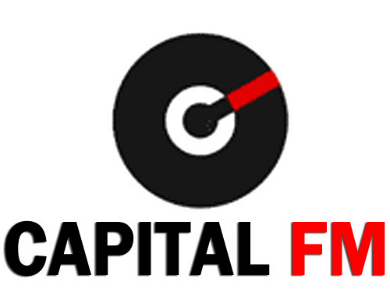 
BRAND MEDIA(495) 7408558 (многоканальный)info@brandmedia.ru www.brand-radio.ruwww.brandmedia.ruНазвание программыКраткое описание Время выхода Формат Хронометраж Количество выходов (оригинал +повторы)Стоимость 1 сюжета Название программыКраткое описание Время выхода Формат Хронометраж Количество выходов (оригинал +повторы)в руб., в т. ч. НДС 20 %УТРО И ТОЧКАУтренняя информационно-развлекательная программаБудни                07:00- 09:59Новость 1,5 мин3150 000,00CAPITAL SCHOOLРассказываем значение самых модных и актуальных сленговых слов и 
выражений в англ языкеВ рабочем порядкеИнтеграция 30 сек6120 000,00CITYАфиша кино, театры, выставкиВ рабочем порядкеНовость 1,5 мин3150 000,00CITYАфиша кино, театры, выставкиВ рабочем порядкеИнтеграция 30 сек6120 000,00ПО ФАКТУКороткие и интересные фактыВ рабочем порядкеИнтеграция 30 сек6120 000,00БУДУЩЕЕ БЛИЗКОНовости из мира высоких технологийВ рабочем порядкеНовость 1,5 мин3150 000,00СЫРОК ТРЕВОЖНЫЙОтветы от экспертов разных сфер жизни на вопросы, которые чаще 
всего задают гуглуВ рабочем порядкеИнтеграция 1,5 мин5200 000,00Бюджет рекламной кампании в руб.,Стоимость до НДСРазмер скидкиот 1 000 000,00 до 2 999 999,995 %от 3 000 000,00 до 4 999 999,9910 %от 5 000 000,00 и более15 %